МЕТОДИЧЕСКИЕ РЕКОМЕНДАЦИИВ ПОМОЩЬ ПРЕПОДАВАТЕЛЮПРИ ПОДГОТОВКЕ МЕТОДИЧЕСКИХ РАЗРАБОТОКПояснительная запискаМетодические рекомендации составлены с целью разъяснения педагогическим работникам особенностей подготовки лекционных, дидактических и методических материалов.Особое внимание уделяется приемам оптимального смыслового структурирования и форматирования текстов, предлагаются способы обработки материалов с использованием современных компьютерных редакторов.Данные рекомендации раскрывают технологические этапы подготовки и написания методических разработок, определяют предъявляемые к ней требования, содержат дополнительные сведения о видах и типах уроков, формах организации учебной деятельности, дидактической структуре урока и т.п., которые могут быть полезны преподавателям при написании методических разработок.Настоящие рекомендации могут быть использованы при подготовке авторских и иных материалов для организации аудиторной и самостоятельной работы обучающихся, обмена педагогическим опытом, научных публикаций.СодержаниеВведениеСовременный подход к реализации профессионального образования, повышение качества профессиональной подготовки молодых специалистов, престижа высококвалифицированного труда работников массовых профессий и специальностей и пропаганда их достижений и передового опыта неразрывно связан с использованием современных педагогических технологий в образовательном процессе.Ориентация на новые цели образования – компетенции – требует не только изменения содержания изучаемых предметов, но и методов и форм организации образовательного процесса, активизацию деятельности обучающихся в ходе занятия, приближения изучаемых тем к реальной жизни и поисков путей решения возникающих проблем [2].Одними из ведущих компетенций педагогического работника являются компетенции в области обеспечения информационной основы деятельности и области организации учебной деятельности. Это значит, что наряду с требованиями к уровню владения базовым компонентом содержания преподаваемых дисциплин, предъявляются определенные требования к содержанию и структуре учебно-методической документации педагога. Анализ представленных конспектов учебных занятий и методических разработок учебных и внеурочных мероприятий должен опираться на логичное содержание и выдержанную форму.Учебно-методические разработки педагога должны указывать на высокий уровень владения им современными образовательными технологиями и методиками, отражать их применение на практике.Методические рекомендации составлены с целью упорядочения требований к структуре и содержанию учебно-методических материалов, приемов оформления текстовых и графических материалов для публикации.Основополагающая задача заключается в том, чтобы обеспечить осознанность, целесообразность и эффективность педагогических практик применения современных педагогических технологий и их полной реализации при подготовке к аудиторным занятиям и организации самостоятельной работы студентов в условиях ориентации на компетентностный подход в образовании.Содержание и виды методических разработокМетодическая разработка — это пособие, раскрывающее формы, средства, методы обучения, элементы современных педагогических технологий или сами технологии обучения и воспитания применительно к конкретной теме урока, теме учебной программы, преподаванию курса в целом.Методическая разработка может быть как индивидуальной, так и коллективной работой.Она направлена на профессионально-педагогическое совершенствование преподавателя или качества подготовки по учебным специальностям.Методическая разработка может представлять собой:разработку конкретного учебного занятия;разработку серии занятий;разработку темы программы:разработку частной (авторской) методики преподавания предмета;разработку общей методики преподавания предметов;разработку новых форм, методов или средств обучения и воспитания;методические разработки, связанные с изменением материально-технических условий преподавания предмета.К методической разработке предъявляются довольно серьезные требования. Поэтому, прежде чем приступить к ее написанию необходимо:Тщательно подойти к выбору темы разработки. Тема должна быть актуальной, известнойпедагогу, по данной теме у педагога должен быть накоплен определенный опыт.Определить цель методической разработки.Внимательно изучить литературу, методические пособия, положительный опыт по выбранной теме.Составить план и определить структуру методической разработки.Определить направления предстоящей работы.Приступая к работе по составлению методической разработки, необходимо четко определить ее цель.Например, цель может быть следующей:определение форм и методов изучения содержания темы;раскрытие опыта проведения уроков по изучению той или иной темы учебной программы;описание видов деятельности преподавателя и студентов;описание методики использования современных технических и информационных средств обучения;осуществление связи теории с практикой на уроках;использования современных педагогических технологий или их элементов на уроках и т.д.Структура и требования, предъявляемые к методической разработкеСодержание методической разработки должно четко соответствовать теме и цели и должно быть таким, чтобы преподаватели могли получить сведения о наиболее рациональной организации учебного процесса, эффективности методов и методических приемов, формах изложения учебного материала, применения современных технических и информационных средств обучения.Авторские (частные) методики не должны повторять содержание учебников и учебных программ, описывать изучаемые явления и технические объекты, освещать вопросы, изложенные в общепедагогической литературе.Материал должен быть систематизирован, изложен максимально просто и четко. Язык методической разработки должен быть четким, лаконичным, грамотным, убедительным.Применяемая терминология должна соответствовать педагогическому тезаурусу.Рекомендуемые методы, методические приемы, формы и средства обучения должны обосноваться ссылками на свой педагогический опыт.Методическая разработка должна учитывать конкретные материально-технические условия осуществления учебно-воспитательного процесса.Ориентировать организацию учебного процесса в направлении широкого применении активных форм и методов обучения.Методическая разработка должна содержать конкретные материалы, которые может использовать преподаватель в своей работе (планы уроков, инструкции для проведения лабораторных работ, опорные конспекты, схемы, тесты, поуровневые дифференцированные задания и т.д.).Общая структура методических разработокТитульный лист (Приложение 1)Аннотация (для издаваемых или грифуемых разработок, Приложение 2)Пояснительная запискаСодержание (оглавление с указанием страниц)Введение (предусмотрено для учебных и методических пособий)Основная часть (содержание варьируется в зависимости от вида разработки)Заключение (содержание варьируется в зависимости от вида разработки)Список использованных источников и литературыПриложенияВ аннотации (3-4 предложения) или пояснительной записке (до 1 страницы) кратко указывается, какой проблеме посвящается методическая разработка, какие вопросы раскрывает,кому может быть полезна.Во введении (1-2 страницы) раскрывается актуальность данной работы, т.е. автор отвечает на вопрос, почему он выбрал эту тему и каково ее место в содержании образования.Краткая характеристика методических разработокРабочие тетрадиРазработка содержания и оформления заданий для рабочей тетради и логической структуры тетради в целом, в соответствии с рабочей программой, модулем.Учебное пособие - учебно-теоретическое издание, оформленное в соответствии со стандартом, официально утвержденное в качестве данного вида издания, соответствующее учебной программеМетодическое пособие - обобщает значительный опыт, накопленный в системе образования и содержащий рекомендации по его использованию и развитию. Методическое пособие, помимо теоретического, содержит дидактический материал в виде иллюстраций, таблиц, диаграмм, рисунков, а также образцы документов, разработанных в соответствии с заявленной тематикой.Методические разработки - логично структурированный и подробно описанный ход проведения учебного занятия, мероприятия. Описание последовательности действий должно включать поставленные педагогом цели, средства их достижения, ожидаемые результаты и сопровождаться соответствующими методическими советами. Может включать:разработку конкретного занятия;разработку серии занятий;разработку темы программы;разработку частной (авторской) методики;разработку новых форм, методов или средств обучения и воспитания;методические разработки, связанные с изменением материально-технических условий преподавания дисциплины;методические разработки, связанные с новыми учебными специальностями, интегрированными специальностями;)Методические разработки для обучающихся (методические указания, рекомендации по выполнению курсовых работ, отчетов по практике, дипломных проектов, самостоятельной работы студентов).Презентации по предметам и специальностям (тематические электронные презентации, выполненные в формате ppt или wmv)Разработки по содержанию и оформлению стендов, тематических плакатовКомплекты раздаточного материала (инструкционные карты, справочный материал, карты-задания и т.п.)Комплекты наглядных пособий (макеты, муляжи, натуральные образцы).Структура методической разработка учебной темы программыОсновная часть может состоять из следующих разделов:характеристика темыпланирование изучение темырекомендации по организации и методике изучения темы.В характеристике темы указываются:образовательные цели и задачи темыпланирование темы и количество часов, отводимое на ее изучениезнания и умения, которые студенты должны получить или совершенствоватьместо и роль темы в курсесвязь с предшествующим или последующим материалом, а также внутрипредметные и межпредметные связидается дидактический анализ содержания материалавыделяются уровни изучения и усвоения учебного материалавозможен сравнительный анализ качества обучения по предлагаемой методике с той методикой, которая применялась педагогом до использования предлагаемой в методической разработке.При планировании учебной темы необходимо:Продумать методику преподавания темы. Подобрать примеры, иллюстрации, наметить лабораторно-практические занятия, контрольные работы, экскурсии и т.д.Выделить основные вопросы, которые студенты должны прочно усвоить.Проанализировать воспитательные возможности учебного материала и применяемой методики.В заключении (1-2 страницы) подводятся итоги по тем проблемным вопросам, которые ставились преподавателем, приступая к составлению методической разработки. Структура методической разработки урока теоретического обучения(подходит для оформления методической разработки внеурочного мероприятия)Титульный листПояснительная запискаВ пояснительной записке или введении можно выделить следующие разделы:Методическое обоснование темы.Методическая цель проведения занятияМетодические рекомендации по проведению урока.Основная часть:- План урока (с технологической картой урока).- Дидактический материал к уроку (можно выделить в виде приложений).4. Список литературы (источников) для обучающихся и преподавателей.5. ПриложениеПример методического обоснования темы: ≪Данная тема изучается в конце учебного года и является логическим завершением раздела: «Россия в к.20-н.21в.» учебного курса «История России 20-н.21вв.».История России н.21 века остаётся «белым» пятном в изучении исторических событий. Ещё до конца не проанализированы многие события и факты. Не дана оценка действиям многих историческим деятелям.Поэтому разработка и проведение таких уроков с одной стороны, вызывает много трудностей, с другой стороны они интересны обучающимся, являющимися свидетелями этих событий».Пример методических рекомендаций по проведению урока: Подготовка к занятию ведётся в течение двух недель. Обучающиеся разделены на творческие группы. Заранее получают задание, накапливают материал, готовят ответы на вопросы. Преподаватель проводит консультации с группами.Рекомендуемый план учебного занятияНазвание дисциплины, специальность/профессия, № группыТема программы (по тематическому плану рабочей программы дисциплины)Тема занятия:Занятие №. /...: порядковый номер урока и его название выписываете из вашего поурочного планирования.Тип занятия: определяете сами, исходя из целей и задач проводимого занятия. Могут быть: урок изложения нового материала, повторения и закрепления, контроля, комбинированный.Вид и форма проведения: лекция, семинар, беседа, практическое занятие, лабораторная работа, комбинированный урок и пр.Методы обучения: выбираются исходя из темы - словесные, наглядные, практические, проблемно-поисковые, самостоятельная работа и т.д.Цели занятия: кратко перечисляете содержание образовательной (дидактической), развивающей и воспитательной целей:Образовательная:- Способствовать формированию знаний (перечислите, с чем связанных);- Способствовать формированию умений: специальные умения (например, решение задач, видение алгоритмов и методов); общеучебные умения (например, умение логически и полно выстраивать ответ).2. Развивающая:- развитие речи, мышления, сенсорной (восприятие внешнего мира через органы чувств) сфер личности, эмоционально-волевой (чувства, переживания, воля) и потребностей — мотивационной области, - умственная деятельность: анализ, синтез, классификация, его способность наблюдать, делать выводы, выделять существенные признаки объектов, умение выделять цели и способы деятельности, проверять ее результаты, выдвигать гипотезы.3. Воспитательная:- нравственные и эстетические представления, система взглядом на мир, способность следовать нормам поведения;- потребности личности, мотивы социального поведения, деятельности, ценности и ценностная ориентация, мировоззрение.Задачи (позволяют реализовать намеченные цели)Общепрофессиональные и/или профессиональные компетенции, формируемые в процессе занятияМежпредметные и внутрипредметные связиМатериально-техническое обеспечение урока- Оборудование к уроку: оборудование и приборы для демонстраций, лабораторных работ и практикумов, список технических средств обучения (ТСО), которые планируете использовать на уроке (проектор, видеомагнитофон, компьютер и т. д.). Разрешается включать в этот раздел описание дидактических материалов и наглядных пособий (карточки, тесты, плакаты, диафильмы, таблицы, аудиокассеты, видеофильмы и др.). Для уроков информатики сюда можно включить используемое программное обеспечение.План (структура) занятия: пишется в краткой форме по основным этапам урока, может быть оформлена в текстовом или табличном виде следующего содержания, с обязательным описанием этапов урока:Пример: Структура урока усвоения новых знаний (типология по ФГОС)Примечание: в колонках следует указывать конкретные задания, вопросы, учебные пособия и т.д.В конце методической разработки учебного занятия (или внеурочного мероприятия) приводится список использованных источников и литературы, прикладываются приложения.Методические рекомендацииМетодические рекомендации – это один из видов методической продукции (наряду с методической разработкой, методическим пособием, дидактическим материалом).Методические рекомендации представляют собой особым образом структурированную информацию, определяющую порядок, логику и акценты изучения какой-либо темы, проведения занятия, мероприятия.Методические рекомендации содержат в себе раскрытие одной или нескольких частных методик, выработанных на основе положительного опыта. Их задача – рекомендовать наиболее эффективные, рациональные варианты, образцы действий применительно к определенному виду деятельности (в том числе к мероприятию).В методических рекомендациях обязательно содержится указание по организации и проведению одного или нескольких конкретных дел, иллюстрирующих методику на практике.Методические рекомендации должны иметь точный адрес (указание на то, кому они адресованы: педагогам, родителям, методистам, педагогам-организаторам, классным руководителям и т.д.).Соответственно этому регламентируется терминология, стиль, объем методических рекомендаций.Структура методических рекомендацийМетодические рекомендации как вид методической продукции включают:- титульный лист;- аннотацию;- пояснительную записку;- содержание (оглавление с указанием страниц);- само содержание разработки;- список рекомендуемой литературы по данной теме;- приложение (при необходимости).На титульном листе должны быть обозначены:- название образовательной организации (в порядке нисходящей подчиненности);- фамилия, имя, отчество автора;- название (с пометкой о виде методической продукции – методические рекомендации);- гриф ≪Рассмотрено и утверждено≫ цикловой комиссией;- название города и год разработки.С обратной стороны титульного – вверху приводится аннотация, включающая лаконичные сведения о:сути рассматриваемых вопросов;предназначении данных методических рекомендаций (какую помощь и кому призвана оказать настоящая работа педагогам);источнике практического опыта, положенного в основу рекомендаций (указать, на базе какого опыта разработаны данные методические рекомендации);возможных сферах приложения предлагаемого вида методической продукции (в каких областях знания могут быть использованы настоящие рекомендации).Пояснительная записка должна содержать следующую информацию:обоснование актуальности разработки данных методических рекомендаций (здесь целесообразно дать краткий анализ положения дел по изучаемому вопросу: уточнить, в каких образовательных областях в настоящее время используются мероприятия (действия, методики и др.), сходные с предлагаемыми, в чем их достоинства и недостатки; охарактеризовать значимость предлагаемой работы с точки зрения реализации соответствующей федеральной или региональной программы; разъяснить, какую помощь и кому могут оказать настоящие методические рекомендации);определение цели предлагаемых методических рекомендаций (например: оказать методическую помощь педагогам-практикам, организаторам воспитательной работы по вопросам; составить алгоритм подготовки и проведения мероприятия и т.п.);краткое описание ожидаемого результата от использования данных методических рекомендаций в системе дополнительного образования детей (например: овладение опытом организации предлагаемой методикой может стать основой для проведения подобных мероприятий по разным предметам школьного цикла; может способствовать повышению мотивации школьников и т.п.);обоснование особенностей и новизны предлагаемой работы в сравнении с другими подобными разработками, существующими в данной образовательной области.Содержание методических рекомендаций может быть связано с самыми разнообразными вопросами: решением определенной педагогической проблемы, проведением массовых мероприятий, организацией летней кампании, проведением учебно-исследовательской работы, изучением отдельных тем образовательной программы и т.п. Поэтому содержание методических рекомендаций не имеет особо регламентированной структуры и может излагаться в достаточно произвольной форме. Например, его можно структурировать в следующей логике:описать (на основе состоявшегося опыта деятельности), что именно рекомендуется делать по исследуемому вопросу (поэтапно) и как (с помощью каких форм и методов);дать советы по решению: организационных вопросов (например, разработать план работы;определить этапы проведения мероприятия и сроки информирования его потенциальных участников, распределить поручения, обеспечить рекламную кампанию и т.д.); материально- техническому обеспечению (Интернет-ресурсы); финансовому обеспечению (источники и фиксированные суммы финансирования данного мероприятия), кадровому обеспечению (требования к экспертам).вычленить наиболее трудные моменты в организации и проведении описываемого вида деятельности (исходя из имеющегося опыта);предостеречь от типичных ошибок.Список рекомендуемой литературы по теме рекомендаций составляется в алфавитном порядке, в соответствии с современными правилами оформления литературных источников.Приложения включают материалы, необходимые для организации рекомендуемого вида деятельности с использованием данных методических рекомендаций, но не вошедшие в блок ≪Содержание≫. В числе приложений могут быть:планы проведения конкретных дел, мероприятий;тестовые задания;методики создания практических заданий, адресованных обучающимся;примерные вопросы к играм, конкурсам, викторинам;методики определения результатов по конкретным видам деятельности;схемы, диаграммы, фотографии, карты, ксерокопии материалов;примерная тематика открытых мероприятий, экскурсий и т.д.Методические указания оформляются с такими же требованиями, как и методические рекомендации, но носят более конкретный характер в содержательной части. В первую очередь, они нацеливают на определенные критерии к выполнению тех или иных образовательных задач выполнение самостоятельной работы, курсовой работы, квалификационной работы, подготовки к экзамену и т.п.Методическое пособиеМетодическое пособие – комплексный вид методической продукции, обобщающий значительный опыт, содержащий рекомендации по его использованию и развитию.Авторами методических пособий являются, как правило, опытные педагоги и методисты, способные систематизировать практический материал собственной работы и работы коллег по профессии, учесть и использовать в обосновании предлагаемых методик теоретические разработки современной педагогики в системе профессионального образования.Задачей методического пособия является оказание практической помощи педагогам и методистам в приобретении и освоении передовых знаний как теоретического, так и практического характера.Типовая структура методического пособия включает:- введение, где формулируются цель и задачи данного пособия, указывается, на какую конкретную группу педагогов оно рассчитано, какие конкретные результаты может дать педагогам и методистам использование данного пособия;- теоретическую часть, где излагается, как правило, в краткой форме (при необходимости с отсылкой к соответствующим работам) научно-педагогическое обоснование содержания пособия, характеризуется собственная методологическая позиция автора применительно к системе профессионального как сфере образования, обладающей своими специфическими чертами;- практическую часть, где систематизируется и классифицируется фактический материал, содержатся практические рекомендации, приводятся характерные примеры тех или иных форм и методик работы;- дидактическую часть, в которой сосредоточены дидактические материалы (схемы, таблицы, рисунки и т. п.), иллюстрирующие практический материал.Кроме того, в состав методического пособия могут включаться различные необходимые нормативные документы, использование которых позволит педагогу организовать свою работу в соответствии с имеющимися требованиями.Обязательной частью методического пособия является список литературы, который желательно оформить с разделением на тематические рубрики (в соответствии с конкретными задачами, решаемыми в данном пособии) и, по возможности, с краткими аннотациями наиболее полезных педагогам и методистам рекомендуемых работ.Общие требования к оформлению методической разработкиОбщий объем методической разработки должен составлять не менее 6 листов компьютерного текста. Текст разработки должен быть оформлен следующим образом:Поля: верхнее, левое, нижнее – 2 см., правое – 1.0 см. Шрифт Times New Roman -12 р-р, интервал одинарный, отступ от левого края текста для красной строки – 1.25, выравнивание по ширине листа. Переносы в словах исключить.Цвет шрифта - ≪авто≫ (черный). Применение цветного текста и объектов WordArt в основной части рекомендуется избегать.Таблицы, рисунки должны быть пронумерованы и подписаны (приложение 4), таблицы размеромболее одной страницы целесообразно размещать в приложении.Таблицы, занимающие место более 1 страницы, желательно размещать в разделе ≪Приложение≫.Опечатки, описки и графические неточности, обнаруженные в тексте, допускается исправлять подчисткой или закрашиванием штрихом и нанесением на том же листе исправленного текста, но не более 2 единиц на страницу. На титульном листе исправлений необходимо избегать. Сложные формулы выполняются при помощи встроенного в WinWord редактора формул MS Equation 3.0. Формулы располагаются по центру без отступа, сверху и снизу формулы не отделяются от текста дополнительным интервалом.Иллюстрации выполняются в векторном (рисунок) или растровом (фотография) формате в графическом редакторе, либо в любом из графических приложений MS Office 97, 98, 2003, 2007, 2010; Диаграммы: формат Excel.Графики, рисунки и фотографии вставляются в текст после первого упоминания о них в удобном для автора, но обоснованном логически виде.Выделение текста допускается только для названий разделов, заголовков и подзаголовков, и только полужирным шрифтом. Примечания и некоторые текстовые блоки можно оформить курсивом.Расположение заголовков и подзаголовков по центру листа или с левого края. Списки в тексте маркируются цифрами или маркером ≪ - ≫В русском языке следует различать знаки дефиса, минуса и тире. Отличаются они друг от друга своей длиной: дефис — наиболее короткий символ (именно он по умолчанию вводится с клавиатуры), знак минуса — средней длины, а знак тире — самый длинный знак.Для ввода знаков текстовом редакторе Microsoft Word достаточно набрать следующие сочетания клавиш:・ для знака диапазона: 2012, Alt+X;・ для знака тире: 2015, Alt+X.Также эти знаки можно обнаружить в таблице символов, которая открывается: в текстовом редакторе Microsoft Word 2003 и его более ранних версиях — в меню Вставка — Символ; в текстовом редакторе Microsoft Word 2007 — в меню Вставка — Символы — Другие символы.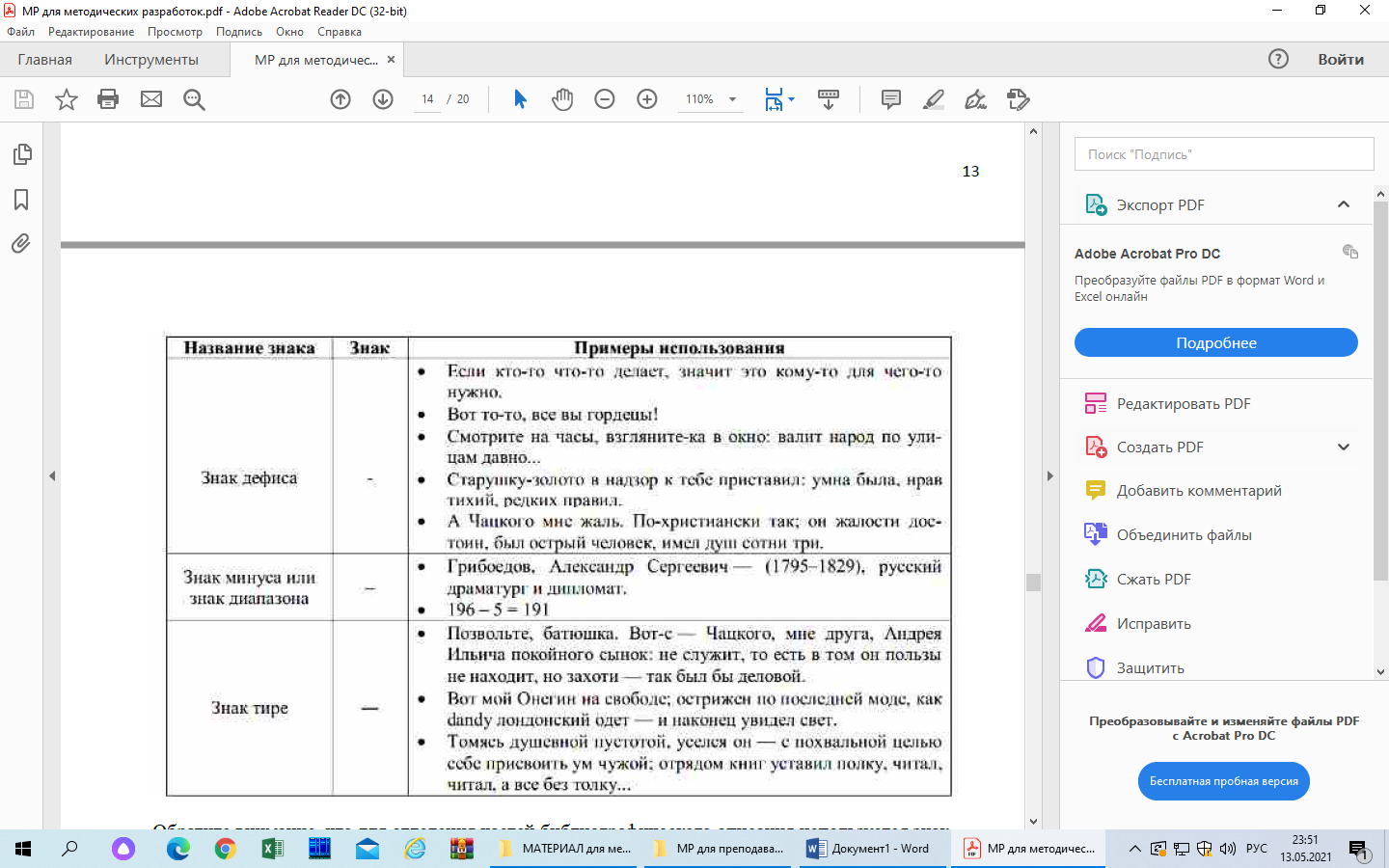 Обратите внимание, что для отделения частей библиографического описания используется знак тире («США. Экономика, политика, идеология. — 1994. — № 8»), а для указания номеров страниц — знак диапазона («М., Мысль, 1984. — С. 295–374»).В предназначенном для печати тексте не рекомендуется использовать "прямые кавычки": их следует заменять ≪парными≫.Для некоторых видов методических разработок (в тех, структура предполагает наличие содержания) необходимо нумеровать страницы. Номера страниц проставляются внизу страницы с правой стороны.При проработке содержания и структуры методической разработки, оформлении текста необходимо выдерживать строгий стиль, избегать грамматических и стилистических ошибок, небрежности в редактировании. Титульный лист разработки оформляется согласно приложению 1Все разделы разработки начинаются с новой страницы. В конце названия раздела, подраздела, состоящего из одного предложения, точка не ставится! Объем основного содержания – не менее половины всего материала. Объем приложений не лимитируется, но они должны соответствовать тексту (ссылки на них в тексте обязательны).Ссылки на использованную литературу в тексте следует давать в квадратных скобках. Список использованных источников должен содержать не менее 7 названий. Раздел, где указывается перечень литературы, используемой при подготовке методической разработки следует называть «Используемые источники и литература». Рекомендуемые к изучению материалы – «Рекомендуемые источники и литература», приложение 3.Список составляется в алфавитном порядке, в соответствии с современными правилами оформления литературных источников. Количество и объем разделов не лимитируется. Список использованных источников и литературы1. Глушаков С.В. Microsoft Offise 2007. ‒ изд.3-е, доп. и переработ. – М.: АСТ, 2008. – 446 с. (Учебный курс)2. Двуличанская Н. Н. «Интерактивные методы обучения как средство формирования ключевых компетенций» // Наука в образовании: Электронное научное издание [Электронный ресурс]. URL: http://technomag.edu.ru/doc/172651.html3. Иоффе А.Н. Активная методика – залог успеха / Гражданское образование. Материал международного проекта. СПб.: Изд-во РГПУ им. А. И. Герцена, 2000. 382 с.4. ≪Обучение для будущего≫ (при поддержке Microsoft): Учеб. пособие – 4-е изд., испр. ‒ М.: Издательско-торговый дом ≪Русская редакция≫, 2004.‒ 368 с.5. Научный портал факультета политологии МГУ ≪SCHOLA≫ [сайт]. URL: http://schola.su6. Методическая копилка учителя информатики [сайт]. URL: http://www.metod-kopilka.ru/page-2-1-8-18.html7. ГОСТ 7.32-2001. Система стандартов по информации, библиотечному и издательскому делу. Отчет о научно-исследовательской работе. Структура и правила оформления http:// protect.gost.ru / document.aspx ? contro l =7& id =1309468. Государственный стандарт РФ ГОСТ Р 6.30-2003 "Унифицированные системы документации. Унифицированная система организационно-распорядительной документации. Требования к оформлению документов" (принят и введен в действие постановлением Госстандарта РФ от 3 марта 2003 г. N 65-ст) http://base.garant.ru/185891/Приложение 1ТИТУЛЬНЫЙ ЛИСТ__________________________________________________________________________________________Государственное бюджетное профессиональное образовательное учреждение Ленинградской области «Политехнический колледж» города СветогорскаМЕТОДИЧЕСКИЕ РЕКОМЕНДАЦИИОФОРМЛЕНИЕ МАТЕРИАЛОВ ДЛЯ ПУБЛИКАЦИИ НА ВЕБ-САЙТЕСоставитель: ………………………….Рассмотрено на методическом СоветеПротокол № ___ от «____» __________201… года Методист _________________/………………/Светогорск 2018Приложение 2АННОТАЦИЯ(расположена на обороте титульного листа, слово «Аннотация» не указывается!)__________________________________________________________________________________________Методические рекомендации составлены с целью разъяснения педагогическим работникам особенностей подготовки лекционного, дидактического и методического материала для размещения на сайте техникума и иных Интернет-ресурсах.Особое внимание уделяется приемам оптимального смыслового структурирования и форматирования текстов, предлагаются способы обработки материалов с использованием современных компьютерных редакторов.Приложение 3Особенности библиографического оформления текстадля раздела «Используемые источники и литература»Базовые элементы библиографического описанияВ общем случае последовательность элементов библиографического описания выглядит следующим образом:фамилия и инициалы автора;название работы; : дополнительное заглавие работы (факультативно); // название издания, где опубликована работа; дополнительное заглавие издания (факультативно); / сведения об ответственности; например, указание ответственных редакторов, составителей, других авторов и т. д. (факультативно); . — город издания; : издательство; , год издания; . — количество страниц (для книги в целом в библиографическом описании: «295 с.»; для части книги в библиографическом описании или же в подстрочной ссылке на отдельные страницы: ≪С. 201–236≫; ≪С. 56≫ и т. д.).ПРИМЕР:Евгеньева Т. В. Политико-психологические аспекты проблемы национально-государственной идентичности россиян // Политическая психология, культура и коммуникация / Редкол.: Шестопал Е. Б. (отв. ред.) и др. — М.: Российская ассоциация политической науки (РАПН); Российская политическая энциклопедия (РОССПЭН), 2008. — С. 12–27.Авторское изданиеШАБЛОН: Фамилия и инициалы автора. Название работы. — Город издания: Название издательства, год издания. — Количество страниц.ПРИМЕРЫ (однотомные издания):Симонов К. В. Глобальная энергетическая война. — М.: Алгоритм, 2007. — 272 с.Кара-Мурза С. Г. Матрица «Россия». — М.: Алгоритм-Книга, 2007. — 319 с.Мамардашвили М. К. Лекции по античной философии. — М.: Аграф, 1997. — 311 с.Виндельбанд В. История древней философии. — Киев: Тандем, 1995. — 320 с.Юнг К.-Г. Душа и миф. Шесть архетипов. — Мн.: Харвест, 2004. — 400 с.ПРИМЕРЫ (многотомные издания):Аристотель. Сочинения: В 4-х т. / Пер. с древнегреч.; Общ. ред. Доватура А. И. — М.: Мысль, 1983–1984.3 Издания, опубликованные в соавторстве или под общей редакциейШАБЛОН: Название работы / Сведения об ответственности, авторах и т. д. — Город издания: Название издательства, год издания. — Количество страниц.ПРИМЕРЫ:Современные международные отношения и мировая политика / Торкунов А. В., Тюлин И. Г., Мельвиль А. Ю. и др.; отв. ред. Торкунов А. В. — М.: Просвещение, 2005. —990 с.Основы теории коммуникации / Под. ред. проф. Василика М. А. — М.: Гардарики, 2007. — 615 с.4 Публикации в сборниках статей или собраниях сочиненийШАБЛОН: Фамилия и инициалы автора. Название работы. Тип издания (факультативно) // Название издания / Сведения об ответственности (факультативно). — Город издания: Название издательства, год издания. — Страницы, на которых опубликована работа.ПРИМЕРЫ:Веденина О. В. Мигранты в Москве — рост этнокультурного разнообразия или социальной напряженности? // Миграция и урбанизация в СНГ и Балтии в 1990-е гг. / Под ред. Ж. А. Зайончковской. — М.: Адамантъ, 1999. — C. 294‒321.Аристотель. Большая этика // Соч.: В 4-х т. Т. 4. — М.: Мысль, 1984. — С. 295–374.Зверев А. Л. Поколенческая специфика политической социализации граждан в постсоветской России // Политическаяпсихология, культура и коммуникация / Редкол.: Шестопал Е. Б. (отв. ред.) и др. — М.: Российская ассоциация политической науки (РАПН); Российская политическая энциклопедия (РОССПЭН), 2008. — С. 56–68.5 Публикации в периодических изданияхШАБЛОН: Фамилия и инициалы автора. Название работы // Название периодического издания.  Год издания. — Дата издания и/или номер издания. — Страницы, на которых опубликована работа (факультативно).ПРИМЕРЫ:Агранат Г. А. Капитализм и социализм: северный выбор // США. Экономика, политика, идеология. — 1994. — №8.Туровский Р. Ф. Федеральные округа: политико-географический подход в теории и на практике // Федерализм. — 2003. — № 1. — С. 217–250.6 Электронный источникШАБЛОН, используемый в случае публикации цитируемой работы на сайте: Фамилия и инициалы автора. Название работы [Электронный ресурс] // Место публикации: [сайт]. [Год публикации]. URL: http://полный-путь-до-статьи (дата обращения: дата-месяц-год).ПРИМЕРЫ:Константинов В. Ю. Станет ли НАТО гарантом европейской безопасности? [Электронный ресурс] // Институт изучения России: [сайт]. [2008]. URL: http://www.iirus.com/comentariyi/157/ (дата обращения: 26.06.2009).Доклад ≪Об основах государственной политики Российской Федерации в районах Севера≫ (заседание президиума Госсовета №36 «Основные направления государственной политики в отношении северных территорий России») [Электронный ресурс] // Президент России [сайт]. URL: http://www.kremlin.ru/text/appears2/2004/04/28/97302.shtml (дата обращения: 25.06.2009ШАБЛОН, используемый в случае публикации цитируемой работы на съемном носителе: Фамилия и инициалы автора. Название работы // Место публикации / Сведения об ответственности (факультативно). [Электронный ресурс] — Город издания: Название издательства, год издания.ПРИМЕР:Вершинина З. Р. Использование лектинов бобовых для повышения урожайности рапса //Материалы докладов XVI Международной конференции студентов, аспирантов и молодых ученых «Ломоносов»/ Отв. ред. И. А. Алешковский, П. Н. Костылев, А. И. Андреев.[Электронный ресурс] —М.: Издательство МГУ, 2009.7 СайтШАБЛОН: Название сайта: [сайт]. URL: http://адрес-сайта/ПРИМЕРЫ:Нефтяное обозрение (oilru.com): [сайт]. URL: http://www.oilru.com/RusEnergy.com: [сайт]. URL: http://www.rusenergy.com/ ИД ≪Нефть и Капитал≫ — информационный ресурс ТЭК: [сайт]. URL: http://oilcapital.ru/Merrill Linch — financial management and advisory: [сайт]. URL: http://www.ml.com/8 Диссертации и авторефераты диссертацийШАБЛОН: Фамилия и инициалы автора. Название работы: тип текста ... указание ученой степени: код специальности. — Город издания: год издания. — Количество страниц.ПРИМЕРЫ:Степаненко А. С. Социокультурные и технологические предпосылки искусственного интеллекта: автореферат дис. доктора философских наук: 09.00.08. — Ростов-на-Дону: 2007. — 40 с.Смоленков В. Е. Т. Карлейль как политический мыслитель: диссертация ... кандидата политических наук: 23.00.01. — Санкт-Петербург: 1996. — 133 с.9. Нормативные правовые актыТип нормативного правового акта, дату его принятия и номер, а также текст последней действующей на данный момент редакции рекомендуется проверять через справку Специальной интернет-версии правовой системы «Консультант Плюс» (http://base.consultant.ru/cons/) или же посредством любых других доступных компьютерных справочных правовых систем, таких как ≪Гарант≫. Крайне нежелательным является поиск документов на сторонних интернет-ресурсах, особенно не связанных с органами государственной власти (поскольку там могут быть представлены устаревшие или же не действующие на данный момент редакции).ПРИМЕРЫ:Федеральный закон от 10.01.2002 №7-ФЗ (ред. от 14.03.2009) «Об охране окружающей среды» (принят ГД ФС РФ 20.12.2001).Указ Президента РФ от 12.05.2009 №537 «О Стратегии национальной безопасности Российской Федерации до 2020 года».Постановление Правительства РФ от 08.05.1996 №559 «О разработке проекта государственной стратегии устойчивого развития Российской Федерации» // «Собрание законодательства РФ2, 13.05.1996, №20, ст. 2351. Приложение 4Оформление таблицТаблицы следует нумеровать арабскими цифрами порядковой нумерацией в пределах всей работы. Номер следует размещать в левом верхнем углу над заголовком таблицы после слова “Таблица”. Допускается нумерация таблиц в пределах раздела. Если в работе одна таблица, её не нумеруют и слово “Таблица” не пишут. Каждая таблица должна иметь заголовок, который помещается ниже слова “Таблица”. Слово “Таблица” и заголовок начинаются с прописной буквы, точка в конце заголовка не ставится._________________________________________________________________________________Таблица 1Политический строй государства_________________________________________________________________________________Оформление рисунков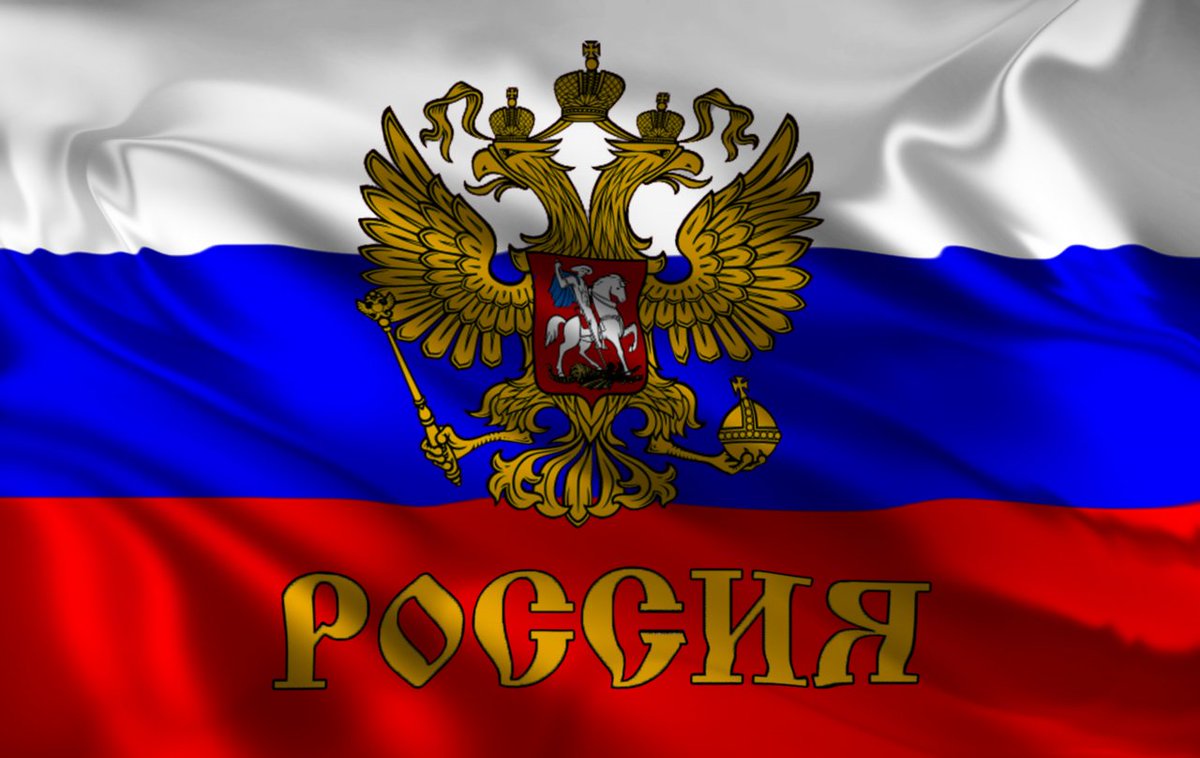 Рис.1 Флаг Российской ФедерацииВведение Содержание и виды методических разработок Структура и требования, предъявляемые к методической разработке Краткая характеристика методических разработок Методическая разработка учебной темы программы Методическая разработка урока теоретического обучения Методические рекомендации Методическое пособие Общие требования к оформлению методических разработок Используемая литература и источники Приложение33445579911Этапы занятияВремя(мин.)ДеятельностьпреподавателяДеятельностьобучающихсяДидактическоеобеспечение1) Организационный этап.2) Постановка цели и задач урока.3) Мотивация учебной деятельности учащихся.4) Актуализация знаний.5) Первичное усвоение новых знаний.6) Первичная проверка понимания7) Первичное закрепление.8) Информация о домашнем задании, инструктаж по его выполнению9) Рефлексия (подведение итогов занятия)